Обучение в Муниципальном казенном дошкольном образовательном учреждении «Непотяговский детский сад №4» ведется на русском языкеФорма обучения  в дошкольном учреждении - очнаяСрок обучения 6летОбразовательный процесс осуществляется  учреждением самостоятельно в соответствии с Уставом и лицензией на право  осуществления образовательной деятельности.Образовательная деятельность регламентируется основной образовательной программой дошкольного образования  МКДОУ «Непотяговский детский сад №4», разработанной педагогическим коллективом на основе примерной основной общеобразовательной программы «От рождения до школы» под ред. Н.Е.Вераксы, Т.С. Комаровой и М.А. Васильевой, планом работы учреждения.Планирование учебной нагрузки в течение недели составлено в соответствии с санитарно-эпидемиологическими требованиями к устройству, содержанию и организации режима работы дошкольных образовательных организаций (СанПиН 2.3/2.4.3590-20 и СП 2.3 6.1079-01).Построение образовательного процесса основывается на адекватных возрасту формах работы с детьми и строится с учетом контингента воспитанников, их индивидуальных и возрастных особенностей, социального заказа родителей (законных представителей).В основе организации образовательного процесса определен развивающий принцип с ведущей игровой деятельностью. Решение программных задач осуществляется в разных формах совместной деятельности взрослых и детей, а также в самостоятельной деятельности детей.Образовательный процесс строится на комплексно-тематическом принципе с учетом интеграции образовательных областей. Темы в комплексно-тематическом планировании определяются в соответствии с возрастом детей, сезонными изменениями, государственными праздниками. Построение всего образовательного процесса вокруг одной центральной темы дает большие возможности для развития детей. Темы помогают организовать информацию оптимальным способом. У дошкольников появляются многочисленные возможности для практики, экспериментирования, развития основных навыков, понятийного мышления.- Комплексно - тематическое планирование на 2021 - 2022 год. НООД.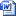 -Закон  Об образовании в РФ. Основная образовательная программа дошкольного образования МКДОУ «Непотяговский детский сад №4».